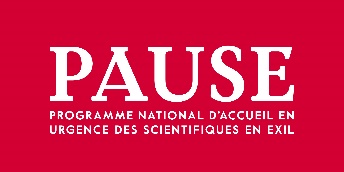 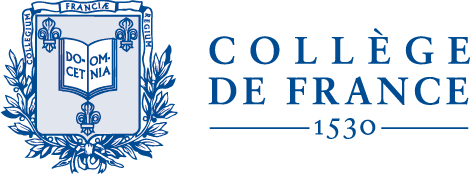 FORMULAIRE DE PREMIERE CANDIDATUREARTISTEEtablissement d’accueilNom de l'établissement d'accueil : Type d'établissement : Adresse postale :Direction de l’établissementCivilité :Nom du chef d'établissement :Prénom du chef d'établissement :E-mail :Téléphone :Référent administratifCivilité :Nom du point de contact :Prénom du point de contact :E-mail :Téléphone :Référent artistiqueCivilité : Prénom :Nom : Fonction : Email : Téléphone : CandidatEtat civilCivilité :Nom du candidat :Prénom du candidat :E-mail :Téléphone :Nationalité du candidat :Date de naissance :Âge du candidat :Le candidat est-il accompagné de son/sa conjoint(e) ? Le candidat a-t-il des enfants ?Combien ?Combien à charge ?Le candidat est-il en possession d’un passeport valide ?Numéro de passeport : Date d’obtention du passeport :Date d’expiration du passeport : Situation administrativeLocalisation actuelle : Date d’arrivée en France : Date prévue d’arrivée en France : Date de départ du pays d’origine : Le candidat est-il titulaire d’un titre de séjour ? Type de titre de séjour : Numéro de titre de séjour : Date d’obtention du titre de séjour : Date d’expiration du titre de séjour : Le candidat a-t-il obtenu l’asile ?Situation d’urgence du candidatQuel est le type de menace qui pèse sur le candidat ?Quels sont les faits et les événements qui justifient le caractère d’urgence dans laquelle se trouve le candidat ?Profil artistiqueDiscipline artistique :Résumé du parcours artistique du candidat :Présentation du projet artistique du candidat :Langue maternelle du candidat : Le candidat parle-t-il français ?Niveau de français : Le candidat parle-t-il anglais ?Niveau d’anglais :Autre langues de travail : Projet d’accueilQuel est le type de contrat proposé ? Quelle est la durée du contrat proposé ? Quelles seront les responsabilités de recherche et/ou d'enseignement du candidat au sein de l'établissement ? Présentation du projet d’accompagnement à l’insertion socio-professionnelle : Coût total estimé du projet d'accueil :Montant pris en charge par l'établissement :Montant sollicité au programme PAUSE :Le candidat a-t-il par le passé ou est actuellement soutenu par un autre programme de soutien aux artistes en danger ? Si oui, précisez :